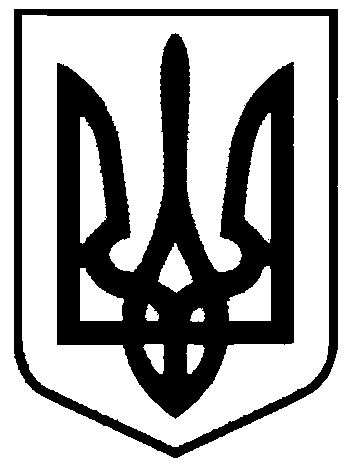 СВАТІВСЬКА МІСЬКА РАДАВИКОНАВЧИЙ КОМІТЕТРІШЕННЯвід 17 жовтня   2016 р.    	                     м. Сватове                               №105   « Про реєстрацію права власності на житловий будинок №27а по вул. Куликовська м.Сватове»      Розглянувши звернення Толок Наталії Валеріївни з проханням засвідчити прийняття в експлуатацію закінченого будівництвом у 1991 році житлового будинку №27а по                вул. Куликовська м.Сватове та прийняти рішення про визнання за нею права власності на даний будинок з господарськими будівлями, враховуючи, що будинок, збудований на земельній ділянці, право власності на яку зареєстровано в Державному реєстрі прав, керуючись постановою Кабінету Міністрів України №1127 від 25 грудня 2015року «Про державну реєстрацію речових прав на нерухоме майно та їх обтяжень», ст.30,31 Закону України «Про місцеве самоврядування в Україні»,Виконавчий комітет Сватівської міської ради ВИРІШИВ:1. Засвідчити прийняття в експлуатацію закінченого будівництвом у 1991 році житлового будинку №27а по вул. Куликовська м.Сватове та визнати за Толок Наталією Валеріївною право власності на  даний будинок з господарськими будівлями.2. Зобов’язати Толок Наталію Валеріївну звернутися з відповідною заявою до суб’єкта, який здійснює повноваження у сфері державної реєстрації прав для реєстрації права власності  житловий будинок з господарськими будівлями, що розташований за адресою: м.Сватове,вул.Куликовська,27а на підставі даного рішення і інших правовстановлюючих документів.3. Контроль за виконанням даного рішення покласти на першого заступника міського  голови   Жаданову Л.В.Сватівський міський голова				                               Є.В.  Рибалко